JE JETTE OU PAS ?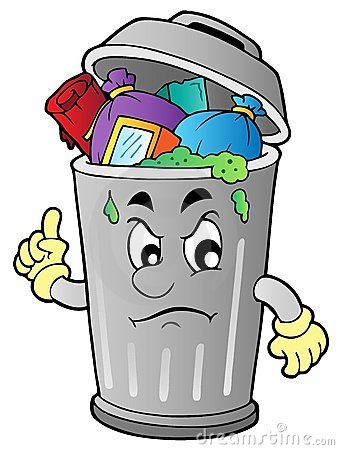 Les matières suivantes ne doivent pas être déposées dans le bac noir : Des questions ? Municipalité régionale de comté du Granit  |  Téléphone : 819 583-0181  |  Courriel : environnement@mrcgranit.qc.ca